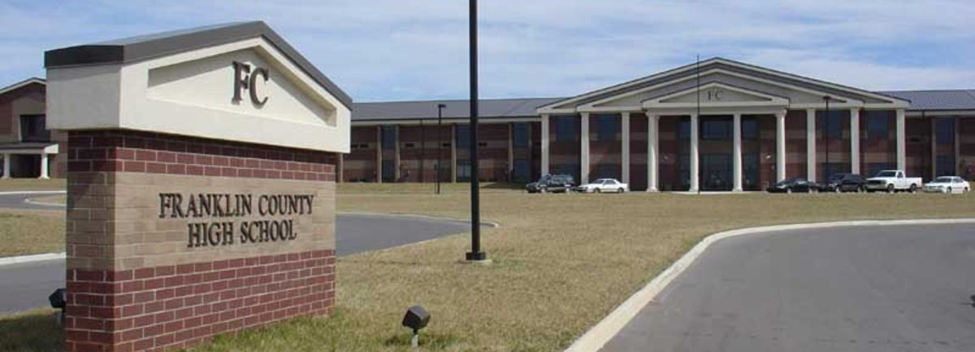 CTE OPEN HOUSE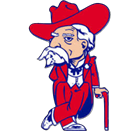 Franklin County HSMarch 11, 20196:00 p.m. to 8:30 p.m.Come Out and Meet OUR Teachers While Learning About Career and Technical Programs Available in YOUR County